Design-Time SupportC1GanttView provides customized context menus, smart tags, and a designer that offers rich design-time support and simplifies working with the object model.The following topics describe how to use C1GanttView design-time environment to configureC1GanttView.See AlsoC1GanttView Context Menu C1GanttView Smart TagC1GanttView Collection EditorsC1GanttView Context MenuThe C1GanttView control provides a context menu for additional functionality to use at design time.To access C1GanttView's context menu, right-click on the C1GanttView control and the context menu for it appears like the following: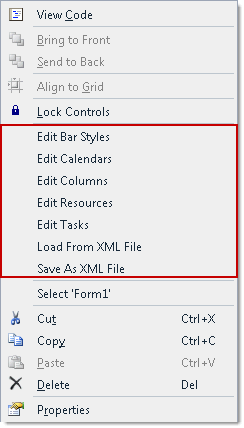 The C1GanttView context menu operates as follows:Edit ColumnsSelecting the Edit Columns opens the C1GanttView.Columns Collection Editor where you can add, remove, or modify task property columns and custom field columns.Edit CalendarsSelecting the Edit Calendars item opens the C1GanttView.CustomCalendars Collection Editor where you can add, remove, or modify calendars.Edit TasksSelecting the Edit Tasks item opens the C1GanttView.Tasks Collection Editor where you can add, remove, or modify tasks for the C1GanttView control.Edit Bar StylesSelecting the Edit Bar Styles will open the C1GanttView.BarStyles Collection Editor where you can add, remove, or modify bar styles for the bars that represent the milestones.Edit ResourcesSelecting the Edit Resources item will open the C1GanttView.Resources Collection Editor where you can add, remove, or modify the different types of resources for the ganttview..Load From Xml FileSelecting the Load from Xml File opens the Load From Xml File dialog box where you browse to the .xml file you wish to load.Save As Xml FileSelecting the Save As Xml File opens the Save As Xml File dialog box where you browse to the .xml file you wish to save.C1GanttView Smart TagIn Visual Studio, each component in GanttView for WinForms includes a smart tag. A smart tag represents a short-cut tasks menu that provides the most commonly used properties in each control.To access the C1GanttView Tasks menu, click the smart tag ( ) in the upper right corner of the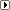 C1GanttView control. This will open the C1GanttView Tasks menu.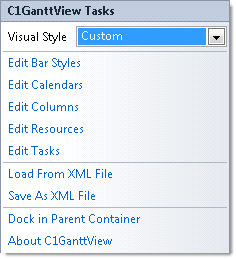 The C1GanttView Tasks menu operates as follows:Visual StyleThe Visual Style dropdown box provides a list of styles to choose from: Custom, System, Office2007Black, Office2007Blue, Office2007Silver, Office2010Black, Office2010Blue, Office2010Silver, and Windows7.Edit Bar StylesClicking Edit Bar Styles will open the C1GanttView.BarStyles Collection Editor where you can add, remove, or modify bar styles for the bars that represent the milestones.Edit CalendarsClicking the Edit Calendars item opens the C1GanttView.CustomCalendars Collection Editorwhere you can add, remove, or modify calendars.Edit ColumnsClicking the Edit Columns opens the C1GanttView.Columns Collection Editor where you can add, remove, or modify task property columns and custom field columns.Edit ResourcesClicking the Edit Resources item will open the C1GanttView.Resources Collection Editorwhere you can add, remove, or modify the different types of resources for the ganttview.Edit TasksClicking the Edit Tasks item opens the C1GanttView.Tasks Collection Editor where you can add, remove, or modify tasks for the C1GanttView control.Load From Xml FileClicking the Load from Xml File opens the Load From Xml File dialog box where you browse to the .xml file you wish to load.Save As Xml FileClicking the Save As Xml File opens the Save As Xml File dialog box where you browse to theml file you wish to save.Dock in Parent ContainerClicking Dock in Parent Container allows the C1GanttView control to occupy the entire form.About C1GanttViewClicking About C1GanttView shows the About ComponentOne dialog box. This dialog box displays the version number and licensing information for the ComponentOne GanttView product.C1GanttView Collection EditorsC1GanttView provides the following collection editors that allow you to apply properties to the Ganttviewelements at design time:C1GanttView.Columns Collection EditorC1GanttView.CustomCalendars Collection EditorC1GanttView.BarStyles Collection EditorC1GanttView.Resources Collection EditorCustomCalendar.Workweeks Collection EditorCustomCalendar.CalendarExceptions Collection EditorThe following topics provide an overview of each GanttView collection editor and show how to access each of them:See AlsoBarStyles Collection Editor Columns Collection Editor CustomCalendars Collection EditorCustomCalendar CalendarException Collection Editor CustomCalendar WorkWeek Collection Editor Resources Collection EditorTask Collection EditorBarStyles Collection EditorDesign-Time Support > C1GanttView Collection Editors > BarStyles Collection EditorThe C1GanttView.BarStyles Collection Editor is used for adding different types of bars such as AutoTask, ManualTask, Progress, Milestone, Deadline, DurationOnly, StartOnly, and FinishOnly. Once the bar type is specified you can then modify its shape, pattern, color, and text.To Access the BarStyles Collection EditorRight-click on the C1GanttView control and select Edit Bar Styles from its context menu. The C1GanttView.BarStyles Collection Editor appears like the following when a member is added to the collection: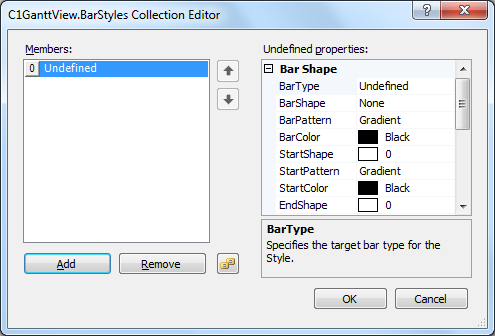 Columns Collection EditorDesign-Time Support > C1GanttView Collection Editors > Columns Collection EditorThe C1GanttView.Columns Collection Editor is used for adding TaskPropertyColumns andCustomFieldColumns and then modifying its properties at design time.To Access the Columns Collection EditorRight-click on the C1GanttView control and select Edit Columns from its context menu. The C1GanttView.Columns Collection Editor appears like the following when a member is added to the collection: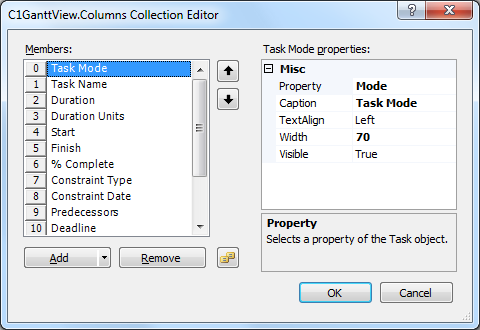 CustomCalendars Collection EditorDesign-Time Support > C1GanttView Collection Editors > CustomCalendars Collection EditorThe C1GanttView.CustomCalendars Collection Editor is used for adding, removing, or modifying custom calendars at design time.To Access the CustomCalendars Collection EditorRight-click on the C1GanttView control and select Edit Calendars from its context menu. The C1GanttView.CustomCalendars Collection Editor appears like the following when a member is added to the collection: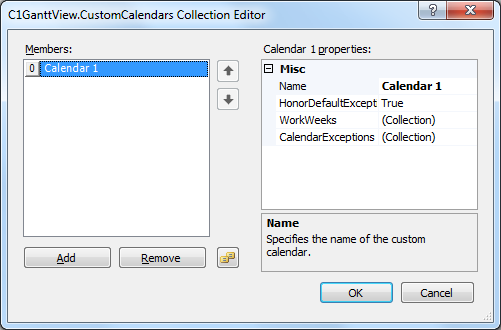 CustomCalendar CalendarException Collection EditorDesign-Time Support > C1GanttView Collection Editors > CustomCalendar CalendarException Collection EditorThe CustomCalendar.CalendarExceptions Collection Editor is used for adding, removing, or modifying exceptions for the custom calendars at design time.To Access the CustomCalendar.CalendarExceptions Collection EditorRight-click on the C1GanttView control and select Edit Calendars from its context menu. The C1GanttView.CustomCalendars Collection Editor appears. Click Add to add a new member   to the collection. In the properties pane click on the ellipsis button next to CalendarExceptions. The CustomCalendar.CalendarExceptions Collection Editor appears like the following when a member is added to the collection: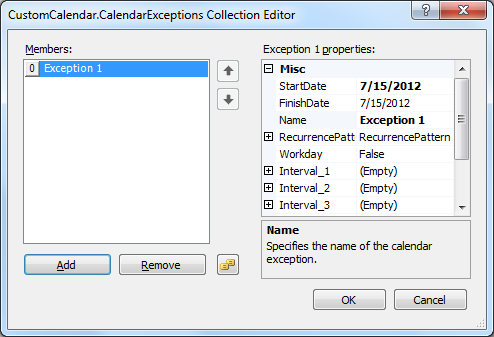 CustomCalendar WorkWeek Collection EditorDesign-Time Support > C1GanttView Collection Editors > CustomCalendar WorkWeek Collection EditorThe CustomCalendar.WorkWeeks Collection Editor is used for adding, removing, or modifying work weeks for the custom calendars at design time.To Access the CustomCalendar.WorkWeeks Collection EditorRight-click on the C1GanttView control and select Edit Calendars from its context menu. The C1GanttView.CustomCalendars Collection Editor appears. Click Add to add a new member to the collection. In the properties pane click on the ellipsis button next to WorkWeeks. The CustomCalendar.CalendarWorkWeeks Collection Editor appears like the following when a member is added to the collection: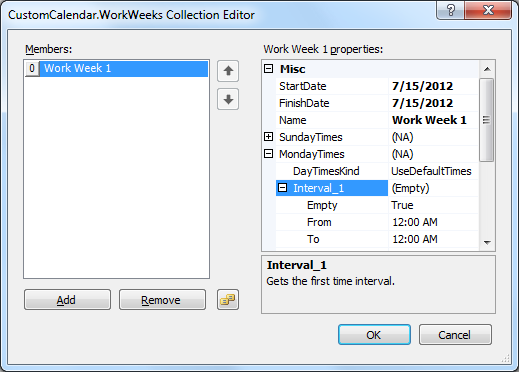 Resources Collection EditorDesign-Time Support > C1GanttView Collection Editors > Resources Collection EditorThe C1GanttView.Resources Collection Editor is used for adding, removing, and modifying resources at design time.To Access the C1GanttView.Resources Collection EditorRight-click on the C1GanttView control and select Edit Resources from its context menu. The C1GanttView.Resources Collection Editor appears like the following when a member is added to the collection: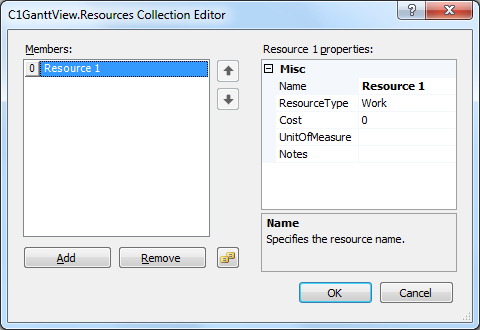 Task Collection EditorDesign-Time Support > C1GanttView Collection Editors > Task Collection EditorThe C1GanttView.Tasks Collection Editor is used for adding, removing, and modifying tasks at design time.To Access the C1GanttView.Tasks Collection EditorRight-click on the C1GanttView control and select Edit Tasks from its context menu. TheC1GanttView.Tasks Collection Editor appears like the following: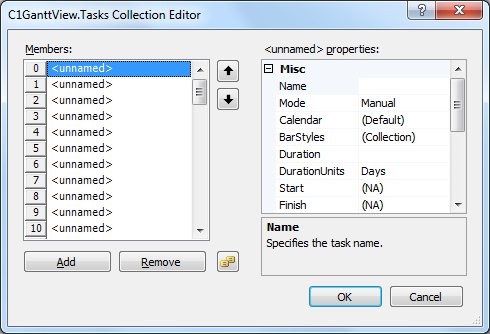 